Отчет о проделанной работе  в период дистанционного обучения.Подготовительная «Б» группа.Воспитатель: Васильева И.Н.В обучении приняло участие: 3 детей18.05.2020г. По расписанию 3 занятия по 30 минут.Развитие речиОкружающий мирРисованиеЗанятие Развитие речи.Тема: Русская народная сказка «Сестрица Аленушка и братец Иванушка» .Мной были предложено прочитать сказку, пересказать ее близко к тексту. Ответить на вопросы:Назовите главных героев сказки?Какой сюжет из сказки понравился тебе больше всего?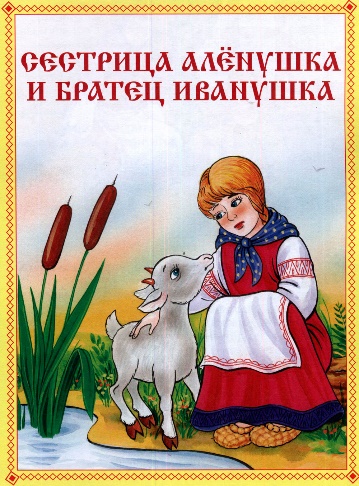 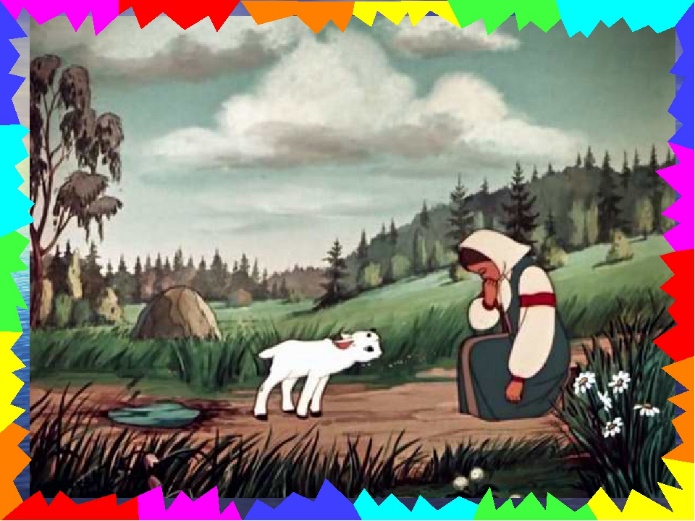 Занятие Окружающий мир.Тема: «Растения рядом с нами»Мной было предложено отгадать загадки о растениях (Комнатных). Рассмотреть картинку какие комнатные растения есть и как за ними нужно правильно ухаживать. 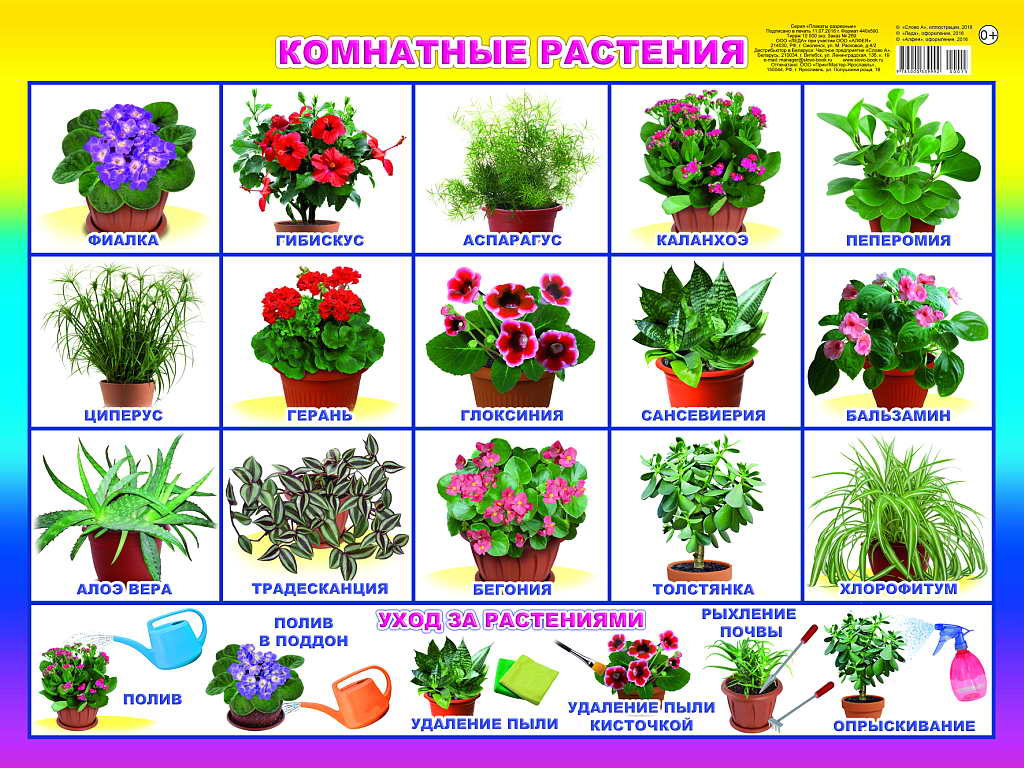 Было предложено просмотреть видео, как растет цветок.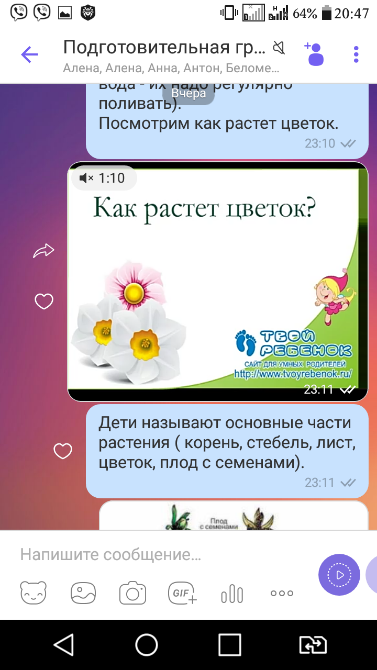 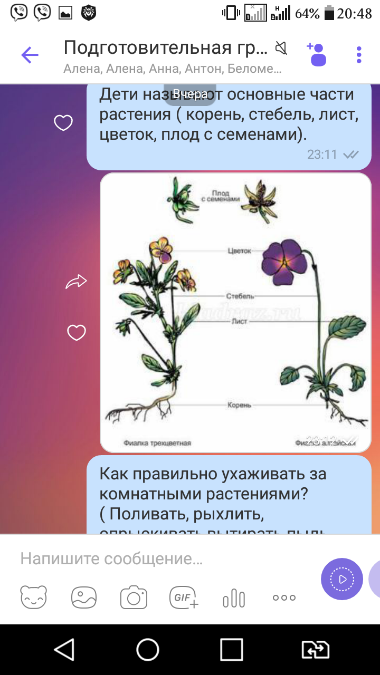 Рассмотреть иллюстрацию выделить основные части растений (корень, стебель, лист, цветок, плод с семенами).Было предложено поухаживать за комнатными растениями дома.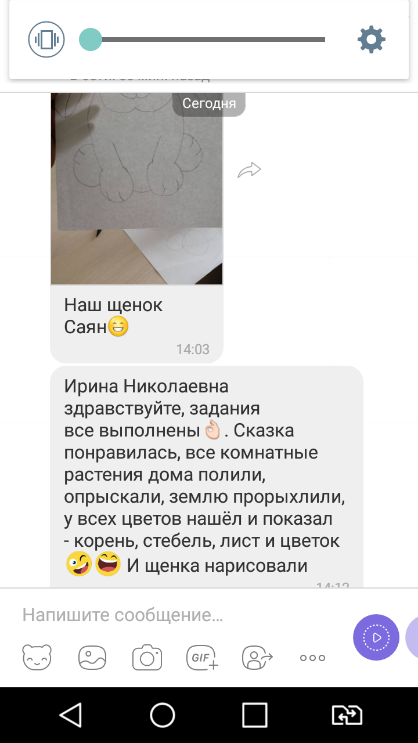 Занятие Рисование.Тема: Мой щенок.Было предложено поговорить о домашнем животном «Собака». Рассмотреть картинку, где нарисована собака и её детеныш щенок. Прочитать небольшой рассказ о собаке и как щенята появляются на свет, как растут, и развиваются. 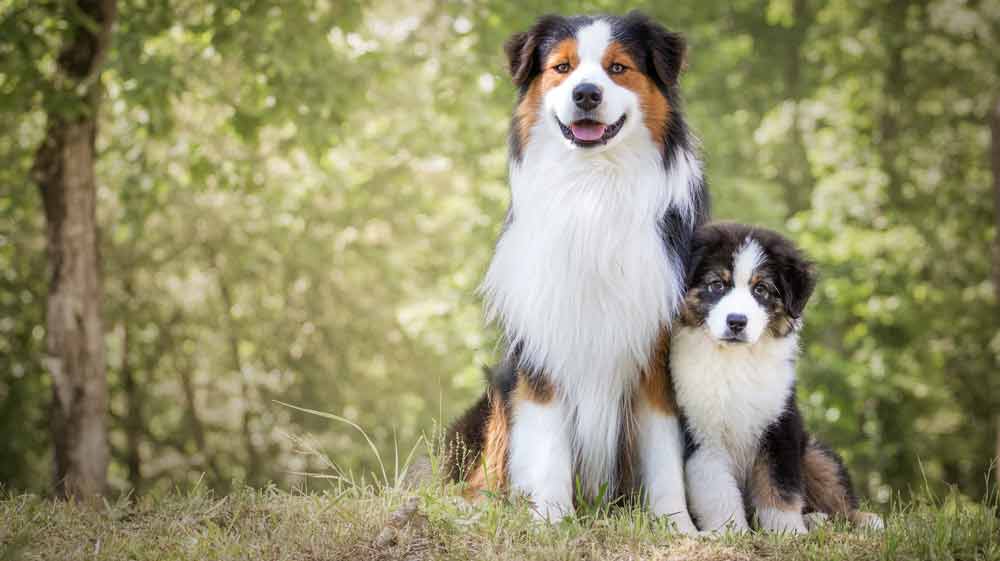 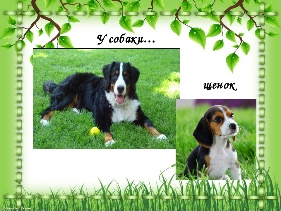 Было предложено нарисовать щенка.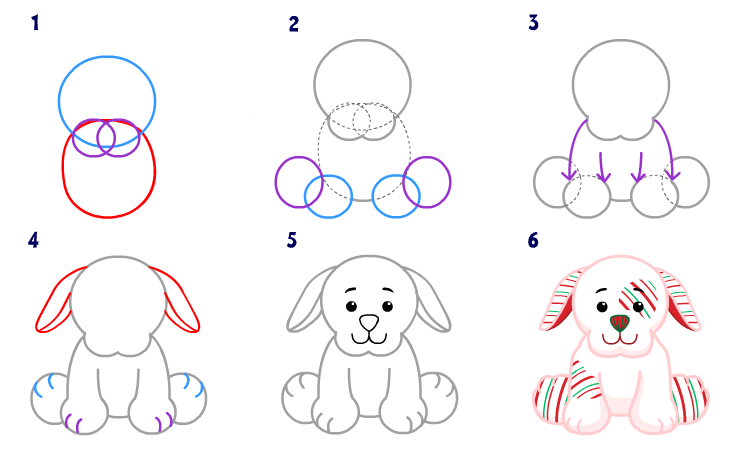 Работы детей: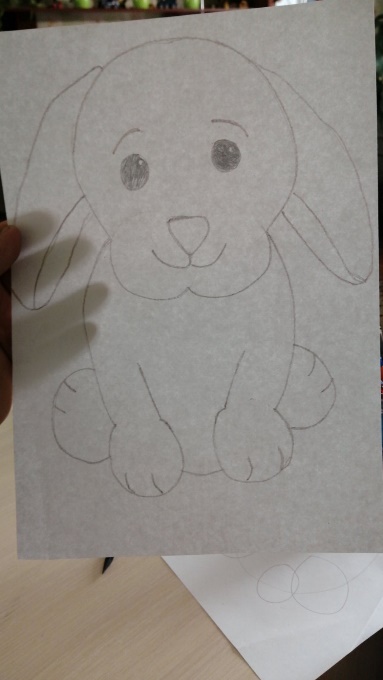 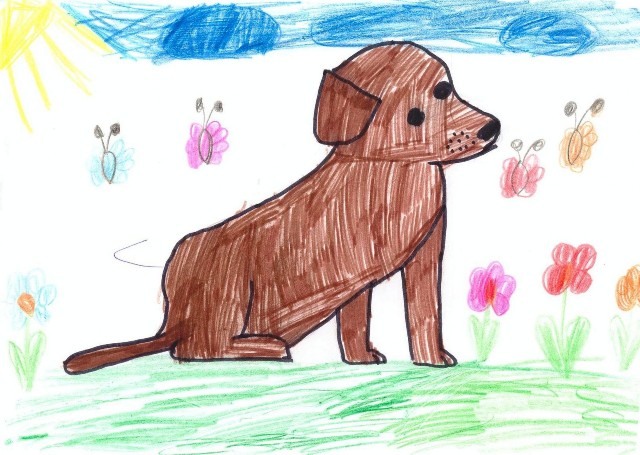 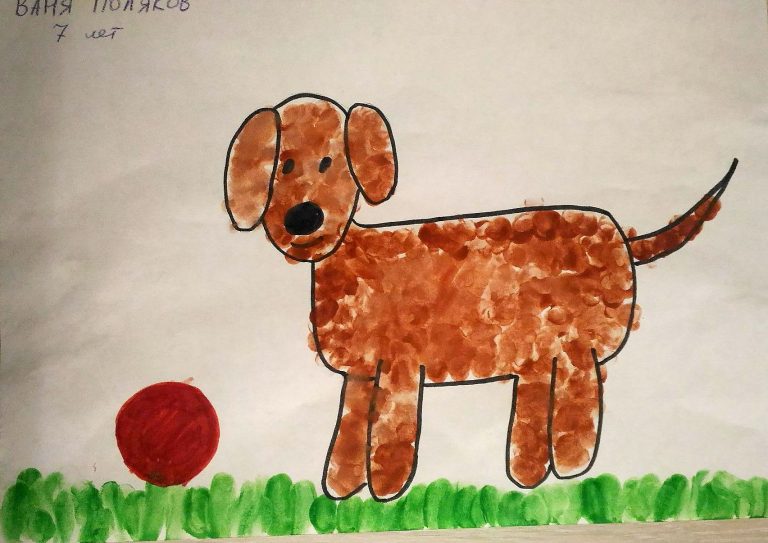 